SCIENCE ADVENTURE 私たちの町をみおろす灰ヶ峰この山がもし，噴火したら・・・あるいは，ある日突然，大地震が起こったら・・・そんなことが私たちの町でおこりうるのでしょうか？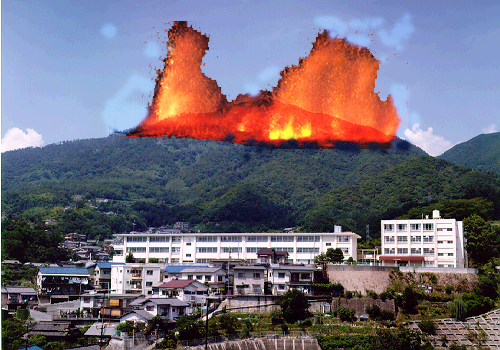 　１年（　）組（　　　）番名前（　　　　　　　　　　　　　　）プロローグ「○○山が噴火しました…」テレビのニュースをみていた弟がポツリとつぶやきました。「お姉ちゃん，灰が峰は噴火する心配はないの？」　私の家は灰が峰のふもとにあります。だから，弟は心配になったようなのです。「ふん，何をバカなこといってるの。そんなことあるはずないじゃない」　私は，そう笑いとばしました。ところが弟は「お姉ちゃんは，何を根拠に，そう思うの？」と私にせまるのでした。質問　あなたなら弟にどう説明しますか？問１　火山とは何でしょう。現在，噴火していなくても図の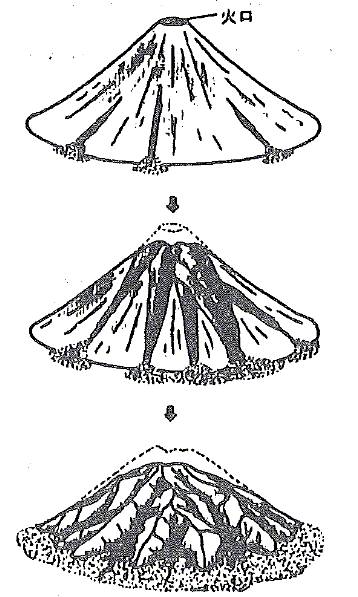 ように「過去，噴火によってつくられた山で，その形の残っているもの」を火山といいます。灰ヶ峰はどうでしょう？写真やいろいろな意見を参考にして，まずは，直観でもいいので，あなた自身の予想をたててみましょう。（予想）ア　火山説に賛成「灰ヶ峰は火山だ」（　　人）イ　火山説に反対「灰ヶ峰は火山じゃない」（　　人）（参考）〔灰ヶ峰は火山か？論争〕　この山の中腹にある中学校の生徒が出した意見は次のようなものでした。行ったことのない人は，これを参考に考えてみてください。日本の火山の分布を調べてみましょう。それをみれば灰ヶ峰は火山かどうか，簡単にわかるのではないでしょうか？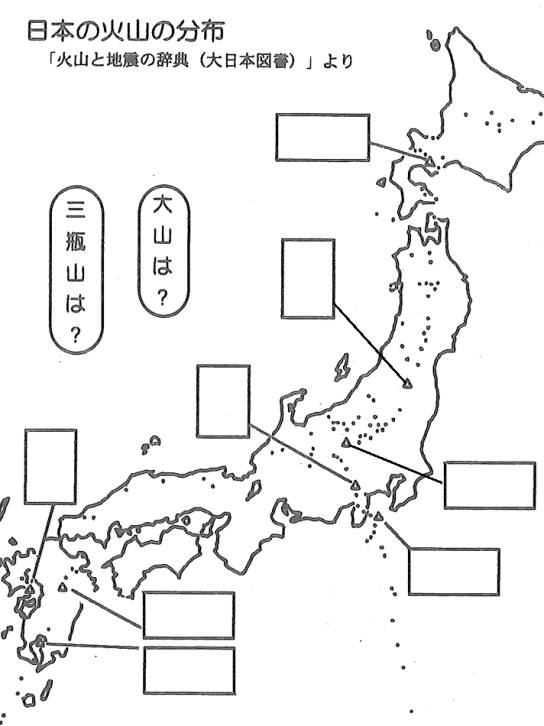 問１　日本の代表的な火山①～⑧の名前を調べて写真の下の空欄に書き，右の地図中には①～⑧の番号を記入しましょう。問２　火山の分布図をみて気付いたことを話し合ってみましょう。①　　　　　　　　②　　　　　　　　 ③                ④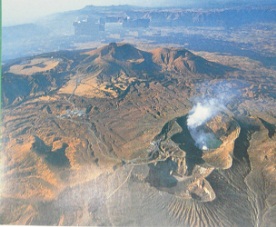 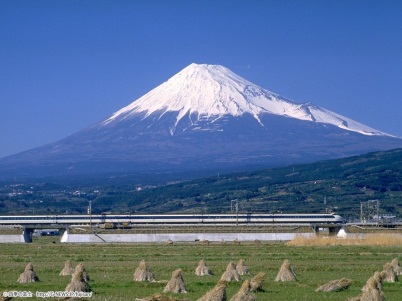 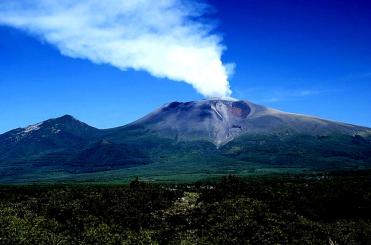 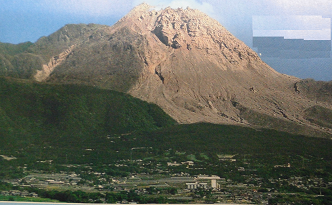 ⑤　　　　　　　　⑥　　　　　　　　 ⑦                ⑧　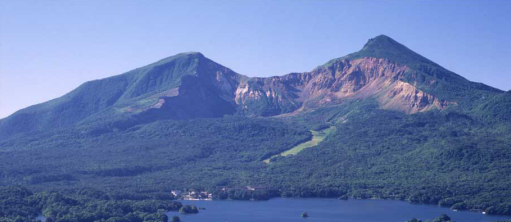 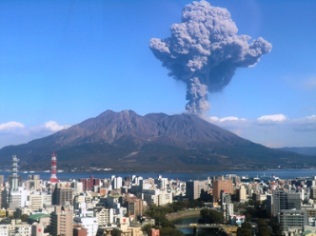 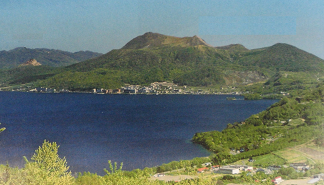 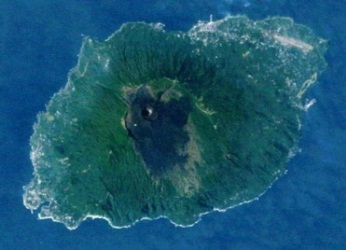 日本にはいくつ火山があるのでしょう？現在，活発に活動をしている火山に加えて，およそ過去一万年以内に噴火した記録がある火山が「活火山」と定義されています。日本には現在，１００以上の活火山があります。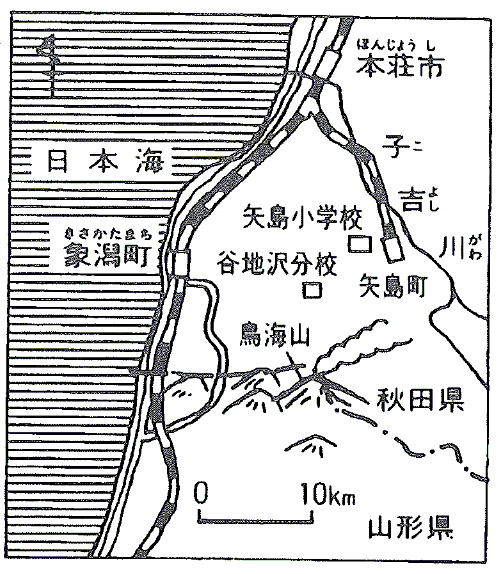 それでは，現在活動していない火山はもう活動する心配はないのでしょうか？１９７４年の３月，秋田県と山形県の県境にそびえるが，何の前触れもなく，突然，噴火をして地域の人を驚かせました。この山はとも呼ばれ，富士山と同じようなきれいな形をしており，「火山」だと言われてきました。でも，誰も，噴火をみたことはありませんでした。　　火山はいつでも火を噴いているわけではあ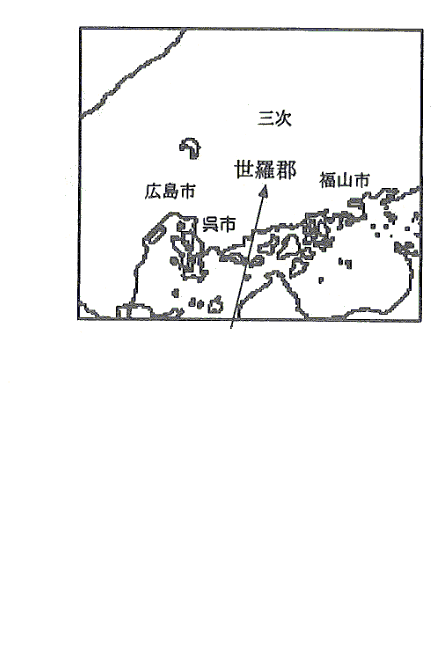 りません。100年，1000年も休んで突然噴火する火山もあるのです。それも死火山と思っていた火山が噴火することもあったので，火山学者たちは，この頃では火山を死火山とか休火山とかに分類することをやめています。ところで広島県には火山はないのでしょうか？たいていの火山の分布図には何もかいていないことが多いので，ないと考えている人が多いのですが，実は広島県にも火山はあるのです。たとえば，広島県のほぼ中央部に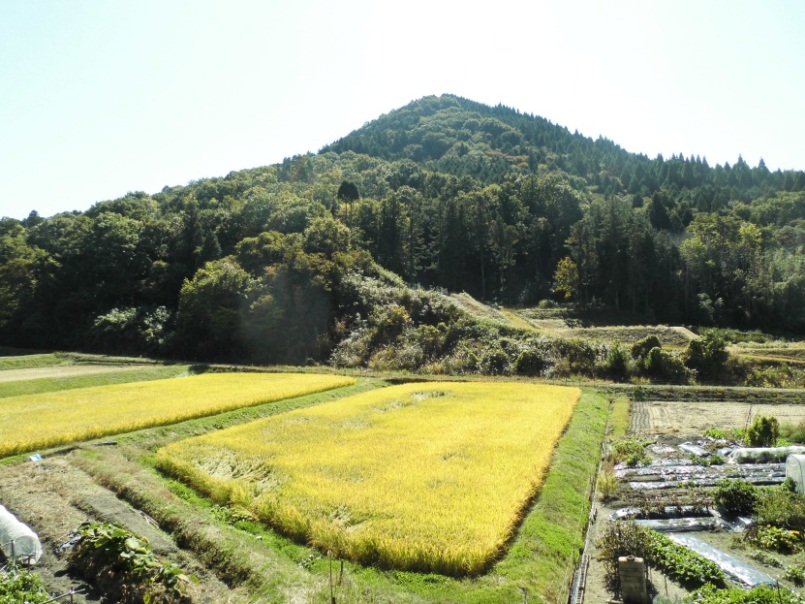 ある世羅台地には，大小２０近くの溶岩がふきだしてできた火山があります。地元で「いかり山」とか「」とか「」などと呼ばれる山々がそうです。けれどもこれらが火山であることを知っている人は多くいません。それは，これらの火山ができたのが，およそ１００万年前で，その後噴火していないからです。その上，小さい山なので，専門家以外の人はなかなか気づくことができないのです。まとめ噴火とは地中にある（　　　　）というどろどろに溶けた物質が地表に出てくる現象です。（　　　　　）は，いろいろな噴出物となって地表に飛び出します。…　気体となって噴出するもの（　　　　　　　　　　など）…　粉のような大きさの噴出…　大豆の豆～ゴルフボールくらいの大きさの噴出物…　液体となって流れるもの噴火の仕組みはまだわかっていないことがたくさんありますが，今のところ，科学者は次のように考えています。マグマは地下100km～200 kmのところでできたと考えられています。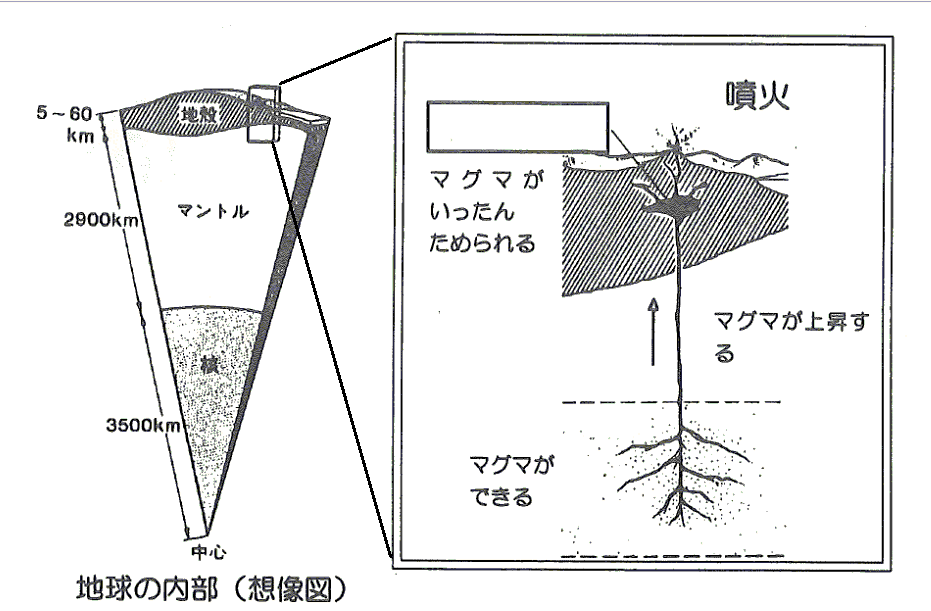 そのマグマが上昇し，いったん　　　　　　をつくります。マグマだまりからマグマが上昇すると全体の圧力が下がり、溶けていたガスが気体になって　　　　し始めます。その結果，マグマの体積が増え、地表に出ようとする力が働き，さらに、マグマが地表近くに来ると一気に上昇し、地表付近の岩石を打ち破って噴火がはじまると考えられています。※噴火の予知はできないでしょうか？マグマが上昇する時のわずかな振動（火山性微動や火山性地震）を観測することができればどうでしょう？この考えで火山噴火の予知への挑戦が各地ですすめられています。 課題　現在，活動中の火山は世界で約８００あるといいま　　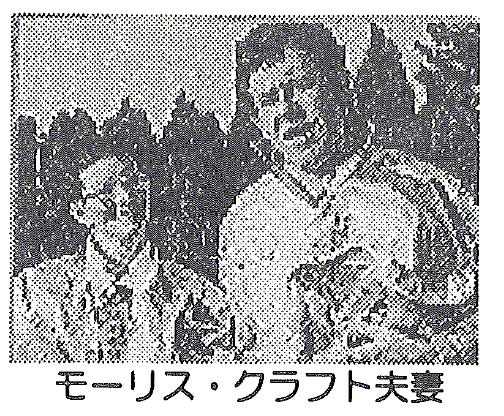 す。フランスの有名な火山学者クラフト夫妻は，命が　　けでこれらの火山をたずね，数多く貴重な噴火の映像を残してこられました。クラフト夫妻の残された貴重な映像から，いろいろな火山の火山灰の色や噴火の様子などを記録し，それらに何か規則性がないかどうか考えてみましょう。 （復習課題）家族の人に，旅行などで知っている火山があれば，どんな形だったか聞いてくること。いろいろな火山の噴火のようすや火山の形は，その噴出物のもとになるマグマ（ねばりけや温度の違い）によって生じると考えられています。マグマのねばりけと噴火のようす・火山の形の関係をまとめてみよう。マグマのねばりけ　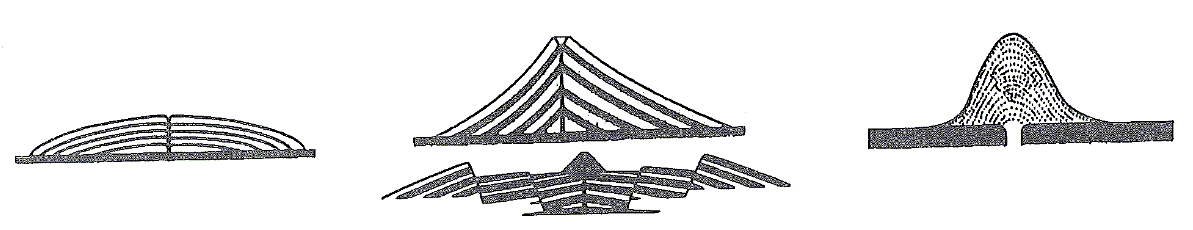 ゆるやかな形の火山　　　　　　　火山の形　　　　　　盛り上がった形の火山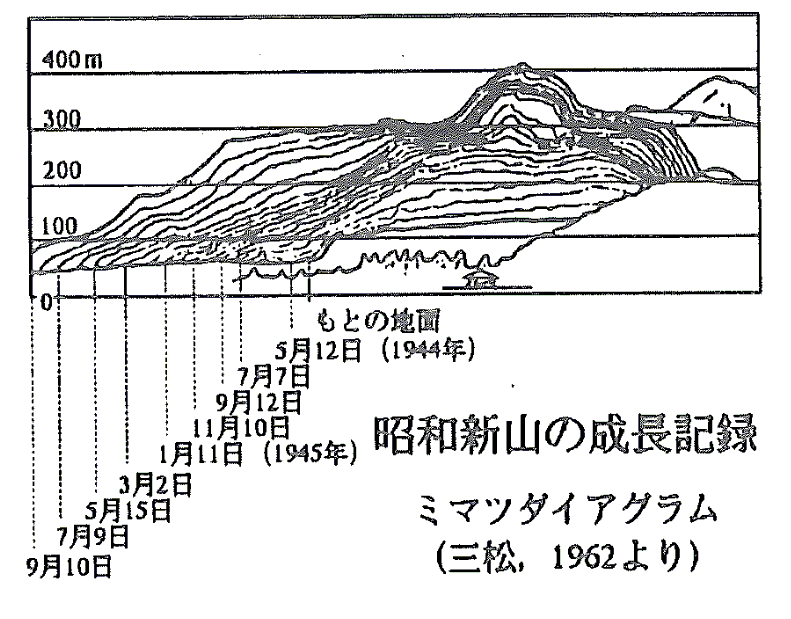 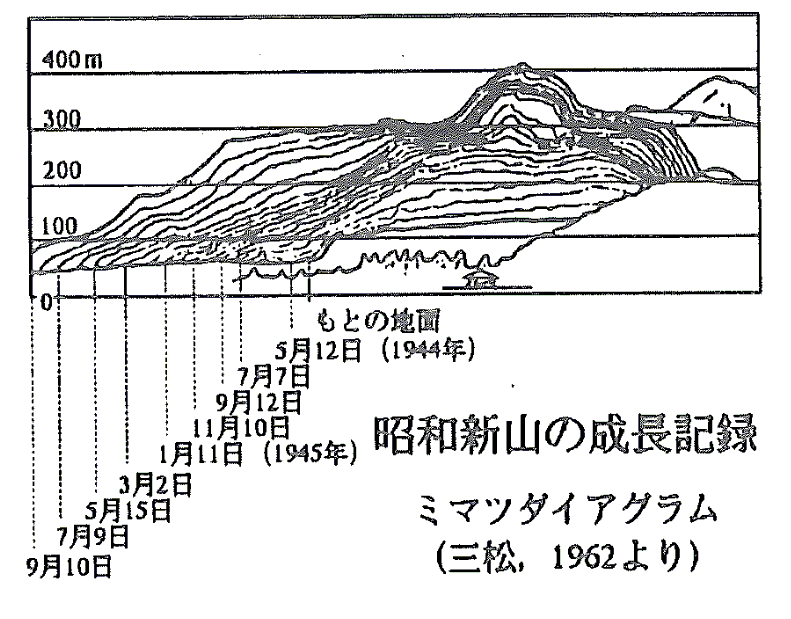 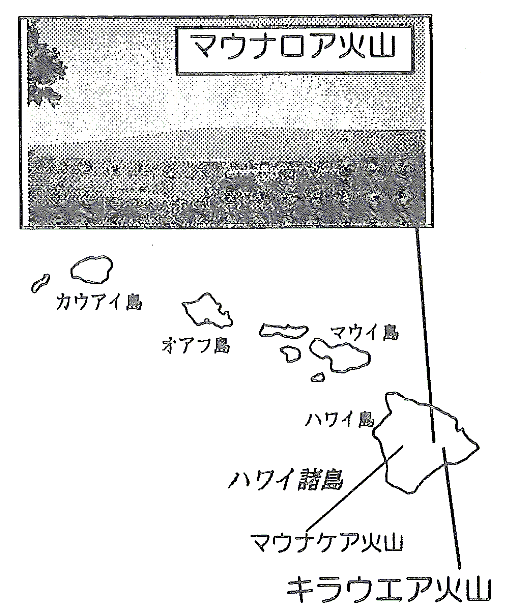 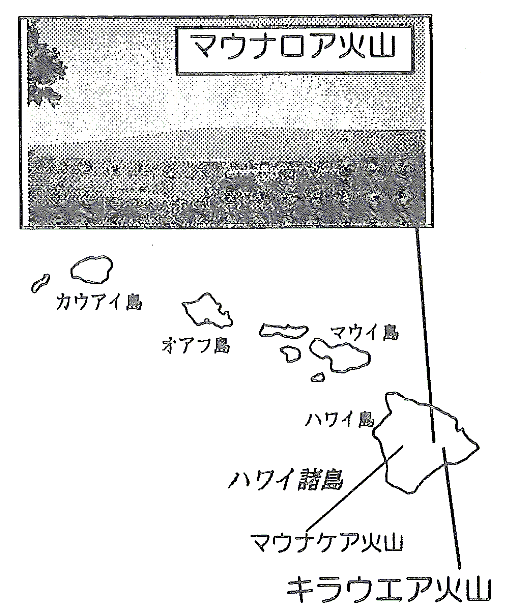 富士山は，もともとは1000ｍ以下の火山（）だったものが，噴火をくりかえし，溶岩の流出と火山灰，火山レキなどの噴出物が交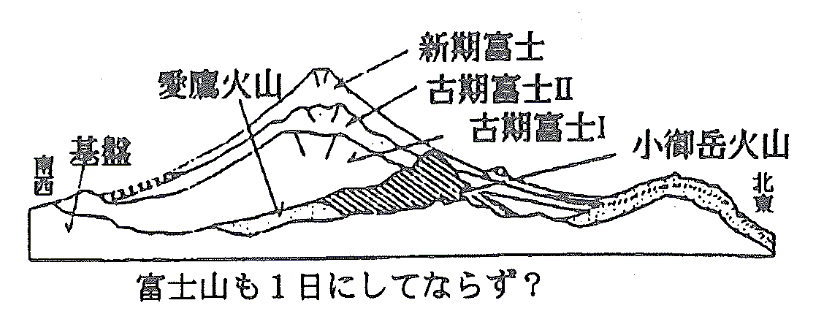 互にたい積し，現在のような日本一の高さになったと考えられています。このような火山を（　　　　　　）といいます。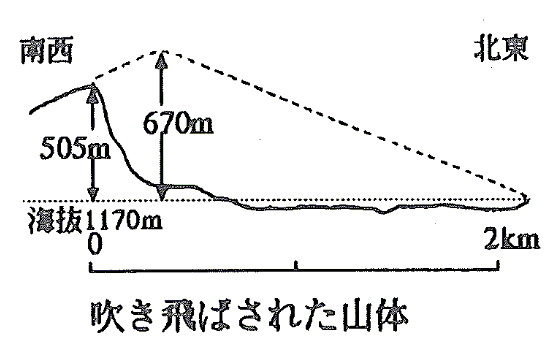 噴火をくりかえすことによって成長する火山もあれば，あまりに爆発的に噴火してしまったために，山がふっとんでなくなってしまった火山もあります。福島県の磐梯山がそうで，1888年，激しい噴火がおこり，山の３分の２がふっとんでしまったのです。カルデラというのは，火山の噴火によって地下に空洞が生じ，上の土地が自身の重みでしてできた地形です。［火山の噴火口とはちがいます］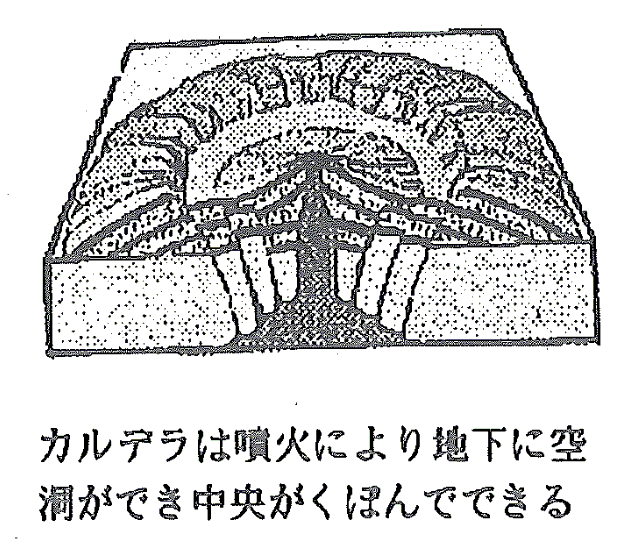 カルデラというと九州の中央に位置する（　　　　　）が有名ですが，九州にはもう一つ大きなカルデラがあるのです。それは鹿児島湾です。桜島付近の鹿児島湾はほぼ円形をしています。科学者は，現在の桜島の火口とそのやや北東に噴火口をもつ火山があったと考えています。科学者の研究によると，今からおよそ22000年前に２つの火口が大噴火し，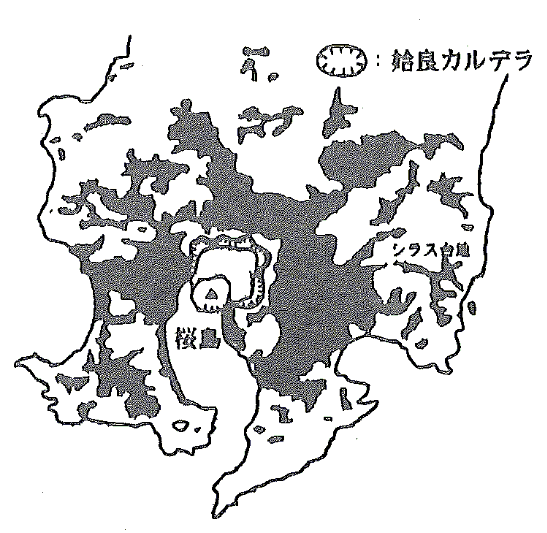 その噴出物によって九州南部のシラス大地がつくられたのだそうです。［なんと，細かい火山灰は遠く青森県にまで達しているのです］この付近には，それ以前にも大規模な噴火がくりかえされており，そのため土地がし，カルデラがつくられました。このカルデラを（　　　　　　　　）といいます。カルデラに海水が入り，現在の鹿児島湾ができあがったのです。まとめ＜復習課題＞　カルデラのこのような窪地には水がたまり，湖（カルデラ湖）をつくることもあります。十和田湖・・などがそうです。地図で探してみましょう。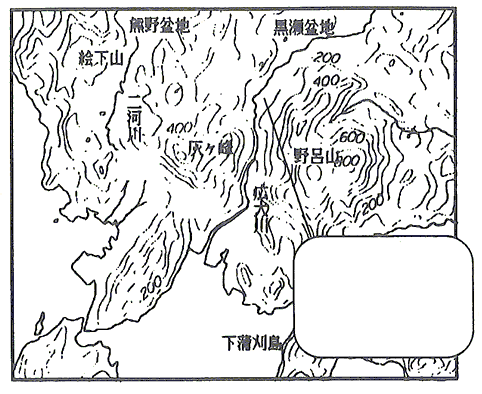 遠く九州で起こった火山活動のを呉でも見つけることができます。１９９３年６月，郷原で火山灰層が発見されました。まわりのようすから，この火山灰はおよそ７０万年から５０万年前のもので，九州地方で起こった大規模な火山活動によって噴出された火山灰が偏西風によって運ばれてきたものと考えられています。　火山灰や火山灰からできた土は，一見ふつうの土と区別がつきません。しかし，指の中でこすったり，きれいに洗って拡大してみると，いろいろな形や色の（　　　　　）がふくまれていることが分かります。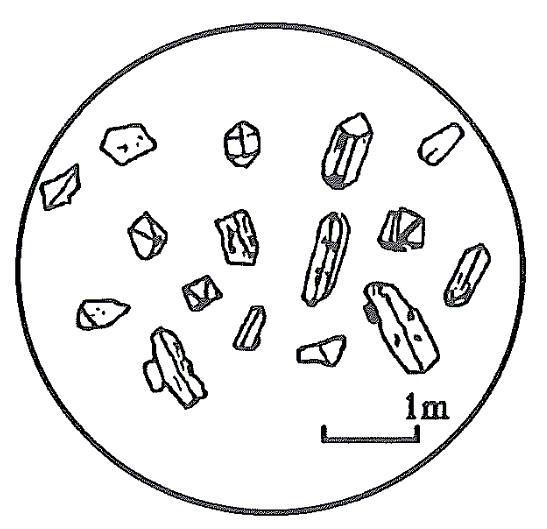 これはマグマの成分が結晶になったもので，種類や量を調べることによって，そのもとになったマグマの成分を知ることができます。鉱物のうち，白や透明なものを（　　　　　　），黒っぽいものを（　　　　　　）といいます。　　　おもな鉱物とその性質※　火山灰には，この他に，磁鉄鉱（磁石に反応する）などが含まれていることがあります。目的　火山灰から鉱物を見つけよう。観察　火山灰を調べる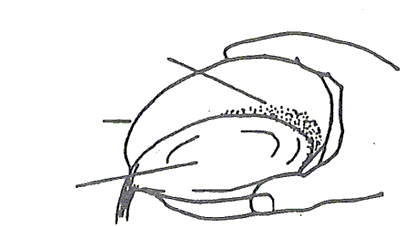 （方法）鉱物をみわけるには，色，形，割れ方がみわけるポイントになります。ところで，火山灰には，前ページの表以外の鉱物もふくまれています。たとえば，有色鉱物の黒い鉱物の中には「磁鉄鉱」という鉱物がふくまれています。この鉱物は磁石にくっつく性質をもっているので，その性質を利用すればみわけることができます。鑑定できたものは，例にしたがって詳しく記録しておこう。観察記録　　黒っぽい火山灰にふくまれる鉱物まとめ校庭からセキエイとチョウ石を２つずつ見付け出してもってくること。課題１　火山をつくる岩石にはどのような特徴があるのでしょう？ 火山が噴火による噴出物からできるものならば，それはマグマが冷えてかたまった岩石からできていることになります。マグマが冷えて固まってできた岩石を（　　　　　）といいます。（　　 　　　）はどのような特徴を持っているのでしょう？＜火成岩の組織＞マグマが冷えて固まってできた岩石［　　　　　］の(薄くきったもの)の表面をみがいて，顕微鏡で観察すると，火成岩では，次のA，Bの２種類の組織がみられます。A（　　　　　　　　　　）　　　　　　　B（　　　　　　　　　　　　）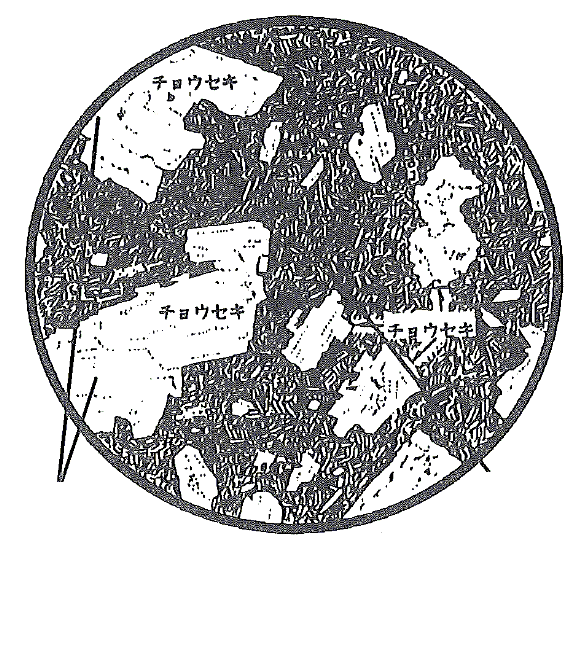 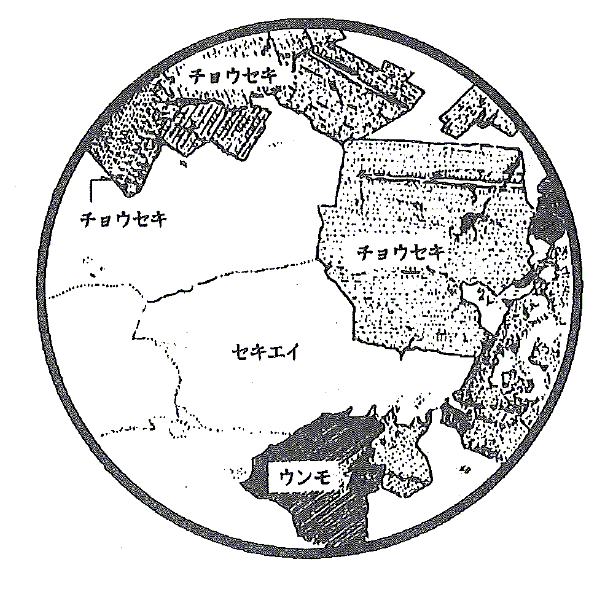 質問　　AもBも同じマグマからできた火成岩で，同じような鉱物からできていることがわかっています。それなのに，なぜこのような組織のちがいが生じるのでしょうか？火成岩にみられるおおきな粒は，鉱物の大きな結晶です。どうしたら大きな結晶をつくれるか知っている人は，それを手がかりに考えてみてください。科学者は，火成岩の組織は マグマの（　　　　）のちがい によって決まると考えています。作業　下の図でそれぞれ火山岩と深成岩はどの部分か。塗り分けてみよう。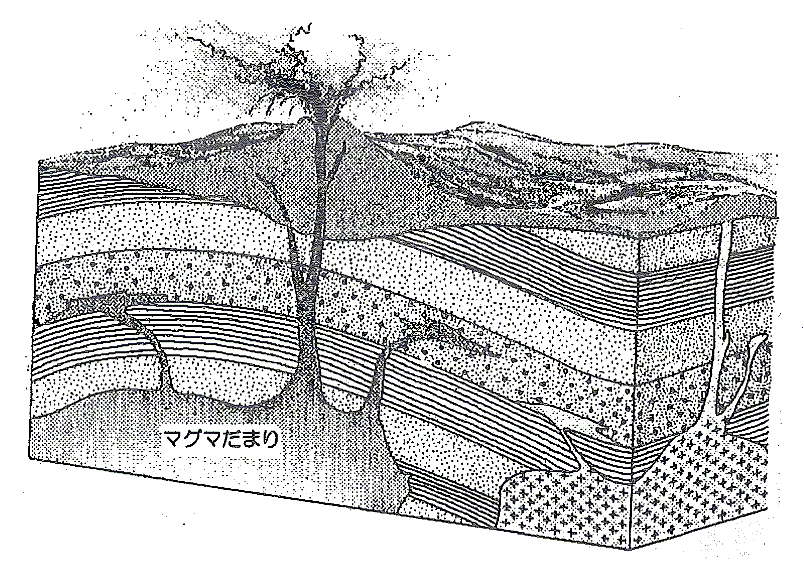 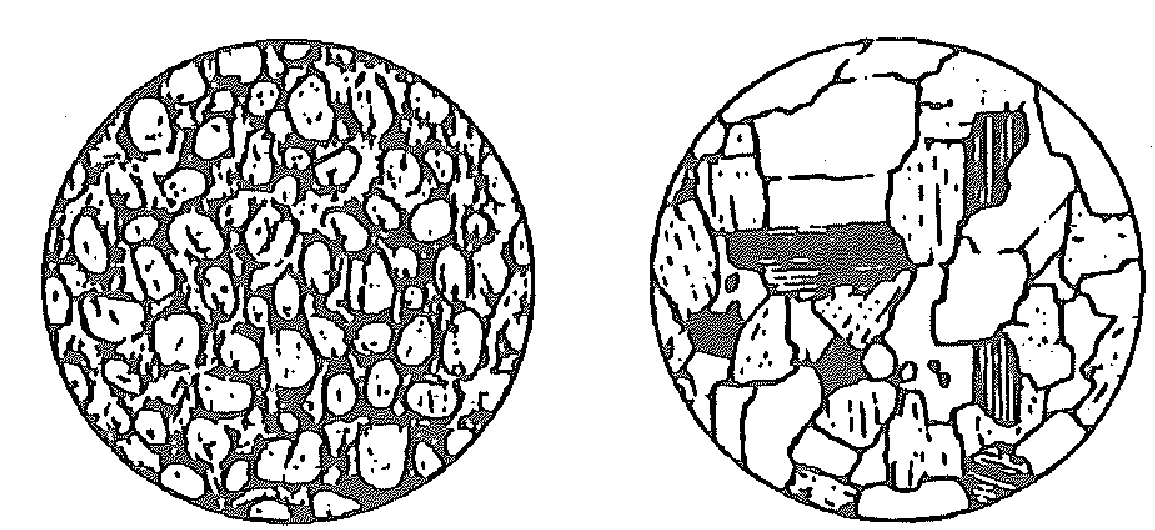 豆知識　マグマが冷えてかたまってできた岩石（火成岩）以外に，どのような岩石のできかたがあるでしょうか。海底などに長い時間をかけて土砂がたい積したとき，その重みで土砂がかたまり岩石をつくる場合もあります。これを火成岩に対して，たい積岩といいます。たい積岩をつくる粒は，土砂がはこばれるときに，角が取れ，丸みを帯びています。したがって，たい積岩か火成岩かは，粒の形でみわけることができます。まとめ予習課題　火成岩は６つに分類される。６つの分類名を岩石園で調べて覚えてくること。課題　火成岩の分類表をまとめ，火成岩の種類と特徴をおぼえましょう。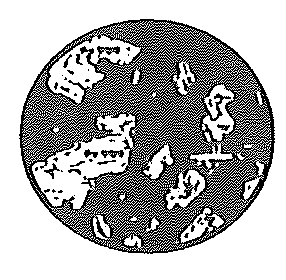 　　　　　　　　　　　　地表付近で急に冷えてできた　　　　　　　　　　　岩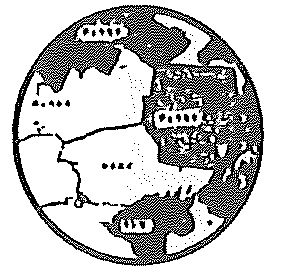 地下深くでゆっくり冷えてできた　　　　　　　　　　岩　この火成岩の分類表を活用すれば，たとえば，みなさんが山に登って，岩石を鑑定できたらそれだけでいろいろなことが推論できることがわかります。この表をしっかり試験までに覚えておきましょう。　まとめ課題　岩石を観察し，岩石の種類を判断することで，いろいろなことを知ることができます。練習問題でそのために必要な基礎的な知識をしっかり身につけましょう。（1回目は火成岩の分類表をみてやろう。試験前には表をおぼえてからやってみよう。）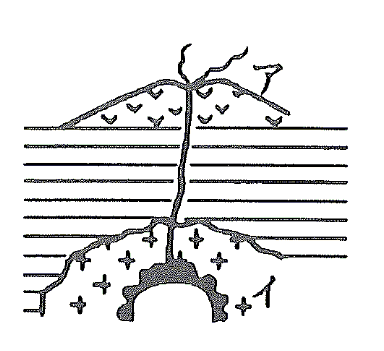 (１)　マグマが冷えて固まってできた岩石をいっぱんに何というか？(２)　図１のアの場所でできた岩石で黒っぽい岩石の名称は？(３)　図１のアの場所でできた岩石で白っぽい岩石の名称は？(４)　図１のイの場所でできた岩石で黒っぽい岩石の名称は？(５)　図１のイの場所でできた岩石で白っぽい岩石の名称は？(６)　ある岩石のつくりを調べると黒っぽく，等粒状組織をしていた。この岩石の名称は？(７)　ある岩石のつくりを調べると白っぽく，斑状組織をしていた。この岩石の名称は？(８)　ある場所から安山岩がみつかった。この安山岩ができたところはどんな場所であったか？（地下深くか，地表付近か）(９)　ある場所からハンレイ岩がみつかった。このハンレイ岩ができたところはどんな場所であったか？（地下深くか，地表付近か）(10)　どの岩石にも共通して多く含まれる鉱物は何か？(11)　ハワイでみつけた溶岩は，カンラン石を多く含み黒っぽく，斑状組織をしていた。この岩石の名称は？(12)　図２のAにみられる細かい粒の集まりアと，その中にあるおおきめの結晶イをそれぞれ何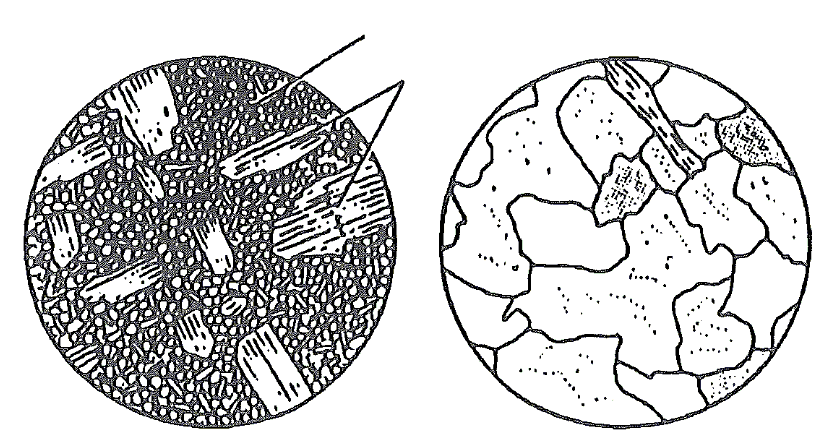 というか。(13)　図２のAのような組織を何というか。(14)　図２のBのような組織を何というか。(15)　セキエイ、チョウ石，クロウンモをふくみ，図２のAのような組織の岩石は何か？(16)　セキエイ、チョウ石，クロウンモをふくみ，図２のBのような組織の岩石は何か？予習課題　次の時間はいよいよ灰が峰は火山か？について考えてもらいます。このことを考える上で必要なものがあったら先生にも申し出ておこう。地質図より　気付き地質図と鑑定結果からわかること　まとめ予習課題　次の時間は「灰ヶ峰は火山か？」についてレポートを書くので，自分の考えをしっかりまとめてくること。◎灰ヶ峰の成り立ちについての私の考え（下書きスペース）◎灰ヶ峰の成り立ちについての私の考えレポートの評価基準ＳＳ　「ＡとＢがなぜ隣り合わせになっているか？」についての深い謎への推理までできている。Ｓ　火山かどうか，学んだ知識をもとに，昔の灰が峰の状況や形成過程を時間的・空間的に詳しく推理でき，表現（絵もつかってよい）できている。Ａ　岩石が根拠をもとに正しく鑑定でき，灰ヶ峰が火山かどうか，学んだ知識をもとに科学的に推論できている。Ｂ　岩石が根拠をもとに正しく鑑定できている。Ｃ　岩石名はわかっているが，根拠がかけていない。このように単に知識を覚えるだけでなく，知識を活用して自分で灰が峰が火山かどうか推理するような勉強をして，あなたはどう思いましたか？「火山活動と火成岩」PART1-1１年Ａ組番名前この単元でつけたい資質・能力　思考力・表現力　　協働的な態度　　挑戦心・探究心「火山活動と火成岩」PART1-2１年Ａ組番名前この単元でつけたい資質・能力　思考力・表現力　　協働的な態度　　挑戦心・探究心「火山活動と火成岩」PART1-3１年Ａ組番名前この単元でつけたい資質・能力　思考力・表現力　　協働的な態度　　挑戦心・探究心「火山活動と火成岩」PART1-4１年Ａ組番名前この単元でつけたい資質・能力　思考力・表現力　　協働的な態度　　挑戦心・探究心名前形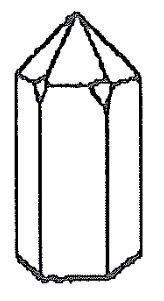 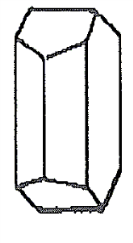 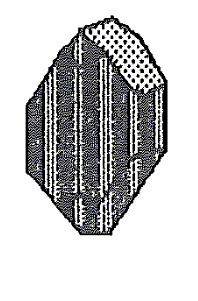 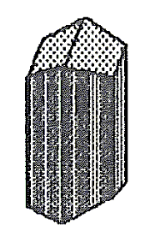 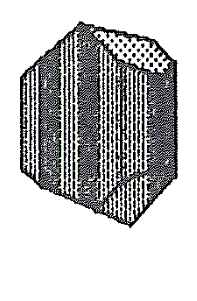 形不規則柱状・短冊状板状・六角形長い柱状針状短い柱状短冊状丸みのある立方体色無色か白色白色か灰色，うすもも色黒色～褐色金色に光ってみえることもある濃い緑色～黒色緑色～褐色黄緑色～褐色鉱物名  　磁 鉄 鉱鉱物名  　磁 鉄 鉱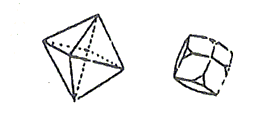 ここにセロテープではり付けるここにセロテープではり付ける鑑定のポイント黒色で磁石にくっついたからたくさんあったか？その他気づき鉱物名  　鉱物名  　ここにセロテープではり付けるここにセロテープではり付ける鑑定のポイントたくさんあったか？その他気づき「火山活動と火成岩」PART1-5１年Ａ組番名前この単元でつけたい資質・能力　思考力・表現力　　協働的な態度　　挑戦心・探究心「火山活動と火成岩」PART1-6１年Ａ組番名前この単元でつけたい資質・能力　思考力・表現力　　協働的な態度　　挑戦心・探究心噴火のようす火山の特徴噴火のようす火山の特徴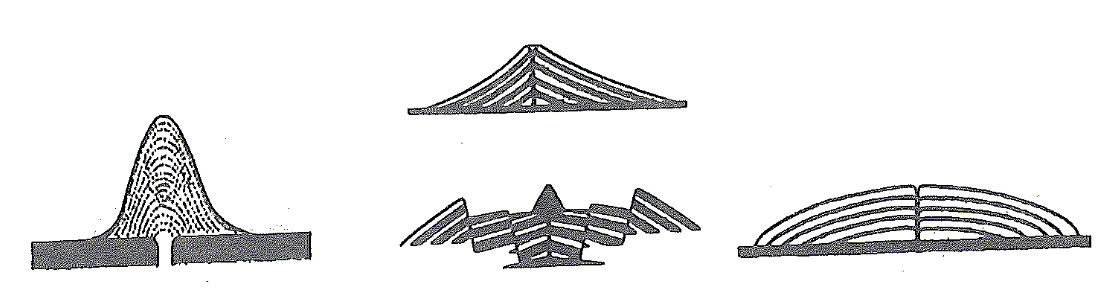 マグマの性質マグマの性質岩石の色あい岩石の色あい黒っぽい鉱物の割合黒っぽい鉱物の割合鉱物　　　鉱物　無色または白っぽい鉱物　　　鉱物黒っぽい鉱物鉱物　　　鉱物　無色または白っぽい鉱物　　　鉱物黒っぽい鉱物その他の鉱物(１)(２)(３)(４)(４)(５)(６)(７)(８)(８)(９)(10)(11)(12)(９)(10)(11)(12)(13)(14)(15)(16)(16)「火山活動と火成岩」PART1-7１年Ａ組番名前この単元でつけたい資質・能力　思考力・表現力　　協働的な態度　　挑戦心・探究心「火山活動と火成岩」PART1-8この単元でつけたい資質・能力　思考力・表現力　　協働的な態度　　挑戦心・探究心「火山活動と火成岩」PART1-9１年Ａ組番名前この単元でつけたい資質・能力　思考力・表現力　　協働的な態度　　挑戦心・探究心